Place and date of birth:	Baturaja, March 06, 1962Address 		:	Batan Indah P-49				Setu, Tangerang Selatan, Indonesia 15313GPS Location 		:	6.3284S 106.6687ETel.			:	+62 21 22757872Cell			:	+62 81 310 311 532 / 62 856 169 4839Email addresses	:	birestra@hotmail.com, birestra@ymail.com	, birestra@gmail.com	My personal website	:	http://www.proz.com/profile/78963Education		:	Nuclear Engineering, Faculty of Engineering, 				Gadjah Mada State University, Yogyakarta, IndonesiaNuclear Engineering Course, Safety and Operation of NPPsInstitute nationale des sciences et techniques nucléairesCENS, Centre d’études nucléaires de Saclay (Saclay Nuclear Research Center) – France Qualification	:1983-present 		:  	Translator / Interpreter for Techno-translators.2011-2016		:	Senior Translator for ExxonMobil Head Office, Jakarta.2000-2005		:	Safety Division of MPR-30 BATAN Serpong.1992-1999		:	Process System Engineer of MPR-30 BATAN Serpong.1989-1991		:	Reactor Operation Planner of MPR-30 BATAN Serpong.Dec. 03, 2010 		:	Full Member of HPI (Association of Indonesian Translators), Membership No. HPI-01-12-0257.June, 2008 		:	International Legislative Drafting Training, in Tulane, New Orleans, USA.May, 2008		:	Kangaroo Mother Care Training in Cape Town and Pretoria, South Africa. June, 2004		:	RCA on Aging Management for Research Reactor, Batan (Indonesia’s National Nuclear Energy Agency), Puspiptek (Center for Research and Development of Science and Technology), Serpong, Tangerang, Banten, IndonesiaOctober 2002	:		Passed the Examination for Authorized and Sworn Indonesian-	English Translator held by the University of Indonesia on behalf of Jakarta City Government.October 2002	:		Passed the Examination for Authorized and Sworn English-		Indonesian Translator held by the University of Indonesia on behalf of Jakarta City Government.2001-2002		:	Operation and Management Technology of Irradiation Facilities for Research and Test Reactors in Japan Materials Testing Reactor, Oarai-Research Establishment, Japan Atomic Energy Research Institute, Oarai, Ibaraki, Japan1993 (2 weeks)		:	Nuclear Power Plant (NPP) Design, Pasar Jumat Nuclear Research Center, Jakarta.1991-1992		:	Neutron Dosimetry at Osiris Reactor, Saclay Nuclear Research Center, Saclay, France.1989 - (3 weeks)	:	International Islamic Univ. – Kuala Lumpur Malaysia					International Islamic Leadership Training Course 1983 – (6 weeks)	:	Sophia University, Ichigaya Campus – Tokyo Japan, Japanese Management Course.Interpreting RecordsJun. 22	, 2016		:		Interpreting for US Citizen, Mark Christopher Robba, President Director of PT SGI (PT Sport Glove Indonesia), as witness, in Theft and Embezzlement Case of PT Sport Gloves Indonesia, at Indonesian Police Head Quarters of Special Region of Yogyakarta, Yogyakarta.Jun. 17	, 2016		:		Interpreting for US Citizen, Christopher Corry Robba, Director of PT SGI (PT Sport Glove Indonesia), as witness, in Theft and Embezzlement Case of PT Sport Gloves Indonesia, at Indonesian Police Head Quarters of Special Region of Yogyakarta, Yogyakarta.Apr. 12	, 2016		:		Interpreting for US Citizen, Christopher Corry Robba, Director of PT SGI (PT Sport Glove Indonesia), as witness, in Theft and Embezzlement Case of PT Sport Gloves Indonesia, at Regional Police Head Quarter of Special Region of Yogyakarta, Yogyakarta.Mar. 28, 2016		:		Interpreting for US Citizen, Mr. Mark Christopher Robba, President Director of PT SGI (PT Sport Glove Indonesia), as witness, in Theft and Embezzlement Case of PT Sport Gloves Indonesia, at Regional Police Head Quarter of Special Region of Yogyakarta, Yogyakarta.Jan. 26, 2015		:	Interpreting at South Jakarta Religious Court, Jl. RM Harsono No. 1, Ragunan, Souh Jakarta, at Divorce Case of Nikita Mirzani (Actress) and her husband, employed by Hasta Translator Office.Jan. 12, 2015		:	Interpreting at South Jakarta Religious Court, Jl. RM Harsono No. 1, Ragunan, Souh Jakarta, at Divorce Case of Nikita Mirzani (Actress) and her husband, employed by Hasta Translator Office.Nov. 20 –25, 2014	:	Interpretation for ExxonMobil, 2015 WP&B Meeting, Atria Hotel & Conference, CBD Gading Serpong, Lot#2, Jl. Boulevard Gading Serpong, Paramount Serpong, Tangerang Selatan, Indonesia 15810.Jul. 10 –14, 2014	:	Interpretation for ExxonMobil, 2014 WP&B Monitoring and Revision Meeting, Atria Hotel & Conference, CBD Gading Serpong, Lot#2, Jl. Boulevard Gading Serpong, Paramount Serpong, Tangerang, Indonesia 15810.Dec. 09, 2013		:	On-site Interpretation for Pfizer, employee interviews related to an ongoing foreign corrupt practices act (FCPA) investigation at Pfizer Inc., Wisma GKBI, 10th Floor, Jl. Jendral Sudirman kav. 28
Jakarta, Indonesia 10210, employed by Transperfect Translations, 3 Park Avenue, 39th Floor, New York, NY 10016, Tel. (212) 689-5555, Fax. (617) 344-5555, Web: www.transperfect.com.Nov. 22 –26, 2013	:	Interpretation for ExxonMobil, 2014 WP&B Meeting, Atria Hotel & Conference, CBD Gading Serpong, Lot#2, Jl. Boulevard Gading Serpong, Paramount Serpong, Tangerang, Indonesia 15810.Sep. 03, 2013		:		Interpreting for an Indian Citizen, Dhananjay Komar, as suspect, in Defamation Case of PT Sember Mitra Jaya, employed by Cyber Crime Directorate of the Regional Police Head Quarter of Jakarta, Fl. 02, Jalan Gatot Subroto, Jakarta.Sep. 02 , 2013		:		Interpreting for an Indian Citizen, Dhananjay Komar, as suspect, in Defamation Case of PT Sember Mitra Jaya, employed by Cyber Crime Directorate of the Regional Police Head Quarter of Jakarta, Fl. 02, Jalan Gatot Subroto, Jakarta.Aug. 30 , 2013		:		Interpreting for an Indian Citizen, Dhananjay Komar, as suspect, in Defamation Case of PT Sember Mitra Jaya, employed by Cyber Crime Directorate of the Regional Police Head Quarter of Jakarta, Fl. 02, Jalan Gatot Subroto, Jakarta.Jul. 16 –18, 2013	:	Interpretation for ExxonMobil, 2013 WP&B Monitoring and Revision Meeting, Atria Hotel & Conference, CBD Gading Serpong, Lot#2, Jl. Boulevard Gading Serpong, Paramount Serpong, Tangerang, Indonesia 15810.Jun. 24, 2013		:		Interpreting for an Indian Citizen, Dhananjay Komar, as witness, in Defamation Case, employed by Cyber Crime Directorate of the Regional Police Head Quarter of Jakarta, Fl. 02, Jalan Gatot Subroto, Jakarta.May 27, 2013 		: 	Interpretation for Gordon Cameron, Certified Adjuster at the Hearing in Central Jakarta District Court, Jakarta, employed by BBS Translation. Apr. 12, 2013 		: 	Interpretation for David Ross Logie, ACII, FCILLA, at the Arbitration Hearing in Indonesian National Arbitration Board (BANI), Jakarta, employed by BBS Translation. Apr. 02, 2013 		: 	Interpretation for David Ross Logie, ACII, FCILLA, at the Arbitration Hearing in Indonesian National Arbitration Board (BANI), Jakarta, employed by BBS Translation.Nov.30 – Dec. 4, 2012	:	Interpretation for ExxonMobil, 2013 WP&B Meeting, Sheraton Bandara Hotel, Jakarta Airport, Jakarta, Indonesia.Aug. 07-10, 2012	:	Interpretation for ExxonMobil, Pre-WP&B Revision Meeting, Sheraton Bandara Hotel, Jakarta Airport, Jakarta, Indonesia.Dec. 02, 2011		:	Interpreting at Pelalawan District Court, Pangkalan Kerinci, Riau Province, employed by OC Kaligis & Associates, Advocates & Legal Consultants, Kompleks Majapahit Permai Blok B 122-123, Jalan Majapahit 18-20 Jakarta 10160, (62 21 385 32 50, Rian Raditya (rian_raditya@app.co.id).Dec. 01, 2011		:	Interpreting at Pelalawan District Court, Pangkalan Kerinci, Riau Province, employed by OC Kaligis & Associates, Advocates & Legal Consultants, Kompleks Majapahit Permai Blok B 122-123, Jalan Majapahit 18-20 Jakarta 10160, (62 21 385 32 50, Rian Raditya (rian_raditya@app.co.id).Nov. 28, 2011		:	Interpreting at Pelalawan District Court, Pangkalan Kerinci, Riau Province, employed by OC Kaligis & Associates, Advocates & Legal Consultants, Kompleks Majapahit Permai Blok B 122-123, Jalan Majapahit 18-20 Jakarta 10160, (62 21 385 32 50, Rian Raditya (rian_raditya@app.co.id).Nov. 24, 2011		:	Interpreting at Pelalawan District Court, Pangkalan Kerinci, Riau Province, employed by OC Kaligis & Associates, Advocates & Legal Consultants, Kompleks Majapahit Permai Blok B 122-123, Jalan Majapahit 18-20 Jakarta 10160, (62 21 385 32 50, Rian Raditya (rian_raditya@app.co.id).Nov. 18, 2011		:	Interpreting at Pelalawan District Court, Pangkalan Kerinci, Riau Province, employed by OC Kaligis & Associates, Advocates & Legal Consultants, Kompleks Majapahit Permai Blok B 122-123, Jalan Majapahit 18-20 Jakarta 10160, (62 21 385 32 50, Rian Raditya (rian_raditya@app.co.id).Nov. 17, 2011		:	Interpreting at Pelalawan District Court, Pangkalan Kerinci, Riau Province, employed by OC Kaligis & Associates, Advocates & Legal Consultants, Kompleks Majapahit Permai Blok B 122-123, Jalan Majapahit 18-20 Jakarta 10160, (62 21 385 32 50, Rian Raditya (rian_raditya@app.co.id).Nov. 14, 2011		:	Interpreting at Pelalawan District Court, Pangkalan Kerinci, Riau Province, employed by OC Kaligis & Associates, Advocates & Legal Consultants, Kompleks Majapahit Permai Blok B 122-123, Jalan Majapahit 18-20 Jakarta 10160, (62 21 385 32 50, Rian Raditya (rian_raditya@app.co.id).Nov. 10, 2011		:	Interpreting at Pelalawan District Court, Pangkalan Kerinci, Riau Province, employed by OC Kaligis & Associates, Advocates & Legal Consultants, Kompleks Majapahit Permai Blok B 122-123, Jalan Majapahit 18-20 Jakarta 10160, (62 21 385 32 50, Rian Raditya (rian_raditya@app.co.id).Nov. 07, 2011		:	Interpreting at Pelalawan District Court, Pangkalan Kerinci, Riau Province, employed by OC Kaligis & Associates, Advocates & Legal Consultants, Kompleks Majapahit Permai Blok B 122-123, Jalan Majapahit 18-20 Jakarta 10160, (62 21 385 32 50, Rian Raditya (rian_raditya@app.co.id).Nov. 03, 2011		:	Interpreting at Pelalawan District Court, Pangkalan Kerinci, Riau Province, employed by OC Kaligis & Associates, Advocates & Legal Consultants, Kompleks Majapahit Permai Blok B 122-123, Jalan Majapahit 18-20 Jakarta 10160, (62 21 385 32 50, Rian Raditya (rian_raditya@app.co.id).Oct. 31, 2011		:	Interpreting at Pelalawan District Court, Pangkalan Kerinci, Riau Province, employed by OC Kaligis & Associates, Advocates & Legal Consultants, Kompleks Majapahit Permai Blok B 122-123, Jalan Majapahit 18-20 Jakarta 10160, (62 21 385 32 50, Rian Raditya (rian_raditya@app.co.id).Oct. 24, 2011		:	Interpreting at Pelalawan District Court, Pangkalan Kerinci, Riau Province, employed by OC Kaligis & Associates, Advocates & Legal Consultants, Kompleks Majapahit Permai Blok B 122-123, Jalan Majapahit 18-20 Jakarta 10160, (62 21 385 32 50, Rian Raditya (rian_raditya@app.co.id).Oct. 18, 2011		:	Interpretation for ExxonMobil, in BPMigas (Executive Agency for Upstream Oil and Gas Business Activities), Wisma Building, 21st Floor, IDD Room, Presentation by Liam B
Steadman and Stan J Kancewick, Jl. Jenderal Gatot Subroto Kav. 22 – 26, Jakarta Selatan 12430, Indonesia.Oct. 17, 2011		:	Interpreting at Pelalawan District Court, Pangkalan Kerinci, Riau Province, employed by OC Kaligis & Associates, Advocates & Legal Consultants, Kompleks Majapahit Permai Blok B 122-123, Jalan Majapahit 18-20 Jakarta 10160, (62 21 385 32 50, Rian Raditya (rian_raditya@app.co.id).Oct. 12, 2011		:	Interpreting at Pelalawan District Court, Pangkalan Kerinci, Riau Province, employed by OC Kaligis & Associates, Advocates & Legal Consultants, Kompleks Majapahit Permai Blok B 122-123, Jalan Majapahit 18-20 Jakarta 10160, (62 21 385 32 50, Rian Raditya (rian_raditya@app.co.id).Oct. 05, 2011		:	Interpreting at Pelalawan District Court, Pangkalan Kerinci, Riau Province, employed by OC Kaligis & Associates, Advocates & Legal Consultants, Kompleks Majapahit Permai Blok B 122-123, Jalan Majapahit 18-20 Jakarta 10160, (62 21 385 32 50, Rian Raditya (rian_raditya@app.co.id).Sep. 28, 2011		:	Over the Phone Indonesian <> English interpreting assignment regarding the cocoa sector employed Alba Ródenas, Interpretation Coordinator, TransPerfect, t +34 931762114Sep. 27, 2011		:	Interpreting at Pekanbaru  District Court, Pekanbaru, Riau Province, employed by OC Kaligis & Associates, Advocates & Legal Consultants, Kompleks Majapahit Permai Blok B 122-123, Jalan Majapahit 18-20 Jakarta 10160, (62 21 385 32 50, Rian Raditya (rian_raditya@app.co.id).Jul. 27, 2011		:	Interpretation for an Australian Gentleman to meet his future wife, Sumarecon, Tangerang, Banten, Indonesia.Jul. 26, 2011		:	Interpretation for ExxonMobil, in BPMigas (Executive Agency for Upstream Oil and Gas Business Activities), Wisma Building, 35th Floor, Jl. Jenderal Gatot Subroto Kav. 22 – 26, Jakarta Selatan 12430, Indonesia.Jan. 06, 2011		:	Interpreting for a US Citizen, Mark Truei, in Defamation Case, employed by Cyber Crime Directorate of the Regional Police Head Quarter of Jakarta, Fl. 02, Jalan Gatot Subroto, Jakarta.Nov. 22, 2010		:	Interpreting for a Romanian Citizen, Popa Nicolae, as Wanted for Extradition by Interpol, at South Jakarta District Court, employed by Cyber Crime Directorate of the Indonesian Police Head Quarter, Fl. 02, Jalan Trunojoyo 3, Jakarta.Nov. 18, 2010		:	On-site Court Interpreting for Linklaters organized by Allen & Gledhill LLP, One Marina Boulevard #28-00, Singapore 018989. , employed by Catherine Dawes, Transperfect Translations, European & Asian Interpretation Coordination, TransPerfect, 120 Fenchurch Street, 3rd Floor, London, EC3M 5BA. t +44 (0) 207 398 8213 | f +44 (0)870 130 4897.Nov. 02, 2010		:	Interpreting for a Romanian Citizen, Popa Nicolae, as Wanted for Extradition by Interpol, at South Jakarta Prosecutor Office, employed by Cyber Crime Directorate of the Indonesian Police Head Quarter, Fl. 02, Jalan Trunojoyo 3, Jakarta.Feb. 03, 2010		:	Interpretation for Workshop of IPSLA (Institutional Partnership for Strengthening Land Administration) Phase 1 Review & Phase 2 Planning, employed by Badan Pertanahan Nasional (National Land Agency, BPN) and the Swedish Lantmäteriet (the Swedish Land Administration Authority, LM), at Seminar Hall, BPN Office of Sabang, Jalan Sabang, Central Jakarta.Nov. 26, 2009		:	Interpreting for a British fact witness in the Share Sale Purchase Agreement case, during hearing at National Indonesian Arbitration Body (BANI), Jakarta, employed by Hadijono, Hadiputranto & Partners (HHP) Law Firm, Indonesia Stock Exchange Tower II, Fl. 21, Jalan Jend. Sudirman, Jakarta.Aug. 06, 2009		:	Interpreting for a Singaporean fact witness for City Bank in the Callable-forward case, during hearing at South Jakarta District Court, Jakarta, employed by Hadijono, Hadiputranto & Partners (HHP) Law Firm, Indonesia Stock Exchange Tower II, Fl. 21, Jalan Jend. Sudirman, Jakarta.Jul. 16, 2009		:	Interpreting for a Singaporean fact witness for City Bank in the Callable-forward case, during hearing at South Jakarta District Court, Jakarta, employed by Hadijono, Hadiputranto & Partners (HHP) Law Firm, Indonesia Stock Exchange Tower II, Fl. 21, Jalan Jend. Sudirman, Jakarta.Jul. 15, 2009		:	Interpreting for a Singaporean fact witness for City Bank in the Callable-forward case, employed by Hadijono, Hadiputranto & Partners (HHP) Law Firm, Indonesia Stock Exchange Tower II, Fl. 21, Jalan Jend. Sudirman, Jakarta.Jul. 14, 2009		:	Interpreting for a Singaporean fact witness for City Bank in the Callable-forward case, employed by Hadijono, Hadiputrantro & Partners (HHP) Law Firm, Indonesia Stock Exchange Tower II, Fl. 21, Jalan Jend. Sudirman, Jakarta.May. 05, 2009		:	Interpretation for Kenny Douglas Mckinney, President Director of PT Shields Securities, a subsidiary of Shields International, US Citizen, during the investigation by Provincial Tax Office of Jakarta, in the VAT case, employed by Indonesian Tax Office, at Provincial Tax Office of Jakarta, Jalan Tebet Raya No. 7, Central Jakarta.Apr. 30, 2009		:	Interpretation for Andrew Caminschi, President Director of PT Kubar Resources, a subsidiary of Thatcher Mining Pte. Ltd., US Citizen, during the investigation by East Kalimantan Regional Police, in the alleged fraud and false deed case against Laurensius Hajang, SE, employed by Karnova,  HHP Law Firm, at Indonesia Stock Exchange, Floor 21, Jl. Jend. Sudirman, South Jakarta.Apr.21 - Apr. 23, 2009:		Interpretation for Shell Global International BV, in Pertamina OPI (Operational Performance Improvement) Program, Deployment Road Map, Tier 2: HSE, Semarang.Apr.01 - Apr. 03, 2009:		Interpretation for Shell Global International BV, in Pertamina OPI (Operational Performance Improvement) Program, Deployment Road Map, Tier 1: Optimization, Refinery Fuel, and Loss, Pertamina Learning Center, Jakarta.Mar. 18, 2009		:	Interpretation for John Taylor, President Director of PT Hi-force Indonesia, an Irish Citizen, during the hearing at the South Jakarta District Court, employed by PT Hi-force Indonesia
Jl. Cilandak KKO Bld. 110 NEC, Tel. 021 7881 6860, South Jakarta.Feb.02 - Feb. 12, 2009:	Interpretation for Shell Global International BV, in Pertamina OPI (Operational Performance Implementation) Program, Competence Assessment Training, Pertamina’s Refinery Unit II, Dumai, employed by PT Shell Indonesia, Talavera Office Park, 22nd Floor, Jl. Letjen TB Simatupang Kav. 22 – 26, Jakarta Selatan 12430, Indonesia.Jan.20 - Jan. 30, 2009:		Interpretation for Shell Global International BV, in Pertamina OPI (Operational Performance Improvement) Program, Competence Assessment Training, Pertamina Learning Center, Jakarta.Jan.13 - Jan. 16, 2009:		Interpretation for Shell Global International BV, in Pertamina OPI (Operational Performance Improvement) Program, Bypass and Alarm Audit, Reliability Checklist, Pertamina’s Refinery Production Unit IV, Cilacap.Nov.03 - Nov. 07, 2008:	Interpretation for Shell Global International BV, in Pertamina OPI (Operational Performance Improvement) Program, Functional System and Equipment Criticality Workshop, Sheraton Bandara Hotel, Jakarta Airport, Jakarta.Oct. 13 - Oct. 17, 2008:	Interpretation for Shell Global International BV, in Holiday Inn Hotel, Bandung, Pertamina’s OPI (Operational Performance Improvement) Program, Workshop on Reliability Maintenance Deployment Program.Sep. 22 - Sep. 26, 2008:	Interpretation for Shell Global International BV, in Pertamina OPI (Operational Performance Improvement) Program, Defect Elimination Health Check, Pertamina’s Refinery Production Unit IV, Cilacap.Sep. 15 - Sep. 26, 2008:	Interpretation for Shell Global International BV, in Pertamina OPI (Operational Performance Improvement) Program, Wave 2 – Technical Workstream, Fired Equipment (Combustion) Training, at Pertamina’s Refinery Production Unit IV, Cilacap.Sep. 08- Sep. 09, 2008:	Interpretation for Shell Global International BV, on Reliability Intervention Meeting, Pertamina Head Office, Jakarta.Aug. 24- Sep. 05, 2008:	Interpretation for Shell Global International BV, in Pertamina OPI (Operational Performance Improvement) Program, Wave 2 Technical Workstream, Steam & Turbo Generator Training, Pertamina’s Refinery Production Unit IV), Cilacap.Aug. 13-23, 2008	:	Interpretation for International Research on Working Children (IREWOC) on Child Labor Research Capacity Training Workshop, Bukit Talita Mountain Resort, Ciloto, Puncak, Bogor, employed by SPECTRA, Jl. Mampang Prapatan XVI/21, Jakarta 12790, Tel.: (62-21) 7901279, 7901280, 79191586; Fax: (62-21) 79191586June 06-21, 2008	:	Interpretation for Agency for Education Development (AED) on International Legislative Drafting, in Tulane, New Orleans, USA, employed by AED, Wisma Nugra Santana 16th Floor, suite 1616, Jl. Jenderal Sudirman Kav 7-8, Jakarta 10220, Tel.: (62-21) 5100 0052; Fax: (62-21) 5100 0072 www.aed.org,  IndonesiaMay 08-27, 2008	:	Interpretation for Agency for Education Development (AED) on Kangaroo Mother Care, in Mowbray Maternity Hospital, Grooter Schoor and Karl Bramer Hospitals and Mitchells Plain Midwife Obstetric Unit and Retreat Midwife Obstetric Unit in Cape Town and Kalafong Hospital in Pretoria, South Africa, employed by AED, Wisma Nugra Santana 16th Floor, suite 1616, Jl. Jenderal Sudirman Kav 7-8, Jakarta 10220, Tel.: (62-21) 5100 0052; Fax: (62-21) 5100 0072 www.aed.org,  Indonesia Mar. 18, 2008		:	Interpretation for Workshop on Indonesia Australia Specialised Training Project Phase (IASTP) III for Small/Medium Enterprises, “The A-Z of Exporting in Indonesia,  at Hotel Ibis Tamarind, Singkarak Maninjau Room, Fl. 2, Jakarta, employed by Team of AMSAT (Australia Marine Science and Technology Limited), marine Environmental Consultants , Jakarta.Feb. 19, 2008		:	Interpretation for an Indian Citizen, Manager in Punj Lloid Limited, during the hearing at the South Jakarta District Court, employed by BSS Translation Service, Jakarta.Dec. 19, 2007		:	Consecutive Interpretation for Ben Madsen, Felicity Cuthbertson, Gyanendra Shukla, during investigation by Attorney General Office of Indonesia, at Wisma Pondok Indah 2, 6th Floor, Jl. Sultan Iskandar Muda Kav. V-TA, Pondok Indah, Jakarta, employed by TransPerfect Translations, 120 Fenchurch Street, 3rd Floor London, EC3M 5BA
T/F: +44 (0)20 7398 3892 / +44 (0) 870 130 4897 ,www.transperfect.com, TransPerfect Translations is ISO 9001:2000 certified. Nov. 07, 2007		:	Interpretation for Media Briefing of Business Objects, at Olive Restaurant, Second Floor – Nikko Hotel, Jl. Jend. Sudirman, Jakarta.Oct. 22-24, 2007	:	Interpretation for a Singaporean Citizen, during the investigation by Bareskrim (Detectives and Criminology Division) at the Indonesian Police Head Quarter, Jakarta, employed by Juniver Girsang & Partners Law Office, Jakarta.Aug. 10, 2007		:	Interpretation for Sem’Biz 2007 (Semarang Business Forum), at Patra Hotel, Semarang, employed by BSS Translation Service, Jakarta.Aug. 09, 2007		:	Interpretation for Official Opening Ceremony of “Semarang, Beauty of Asia 2007” for the President of the Republic of Indonesia, the Governor of Central Java Province, the Mayor of Semarang City, at Panca Sila Field, Simpang Lima Square of Semarang, employed by BSS Translation Service, Jakarta.May 10, 2007		:	Interpretation for DAI (Development Alternatives Inc.) Senada (Indonesia Competitiveness Program) in Footwear Industry Competitiveness Roundtable, Roundtable Discussions: “How To Increase the Competitiveness of the Indonesian Footwear Industry”, at Hotel Le Meridien, Jakarta, Sasono Mulyo 2 room, employed by DAI SENADA/ DAI-USAID Indonesia BRI Tower II, 8th Floor, Suite 805, Jl. Jend. Sudirman 44-46 Jakarta 10210 IndonesiaMay 01, 2007		:	Simultaneous Interpretation for AJI (Indonesian Journalist Association) and SEAPA (South East Asian Press Association) Seminar in Hotel Santika, Cempaka room, employed by AJI.Apr. 30, 2007		:	Interpretation for a Singaporean Citizen, Kalimutu Maruthan against Lordway International, during the hearing at the Batam District Court, Batam, Riau Islands Province, employed by The Southern Cross Company Ltd., Singapore.Dec. 20, 2006		:	Interpretation for Schlumberger at Hotel Arya Duta, Jakarta, employed by Plus Translation Bureau, Jakarta.Nov. 27, 2006		:	Interpretation for PERTAMINA at Hotel Shangrila, Jakarta, employed by Plus Translation Bureau, Jakarta.Nov. 23, 2006		:	Interpretation for an Army product, INTIM, (Hand-held, Lightweight Thermal Imaging Camera) at Halim Perdanakusuma, Jakarta, employed by Buana Translation Bureau, BSD, Tangerang.Jun. 13, 2006		:	Interpretation for General Electric (USA) on The Business Case for Reliability Workshop in JW Marriot Hotel, Surabaya, employed by Plus Translation, Jakarta.Oct. 03, 2005		:	Consecutive Interpretation for a Dutch Citizen during the hearing at the Cibadak District Court, Sukabumi, employed by Sastra & Partners Law Firm, Jakarta.Sept. 24-30, 2005	:	Consecutive and simultaneous Interpretation in International Symposium 2005 on Inclusion and Removal of Barriers to Learning, Participation and Development in Bukit Tinggi, West Sumatera, Indonesia, employed by “The International Symposium – Organizing and Program Committee” sponsored by the Indonesian Ministry of National Education, UNESCO, UNICEF, Royal Norwegian Ministry of Foreign Affairs, Braillo Norway, IDP International Development Partners, HKI Helen Keller International, University of Oslo, ICEVI, and SEAMEO.Sept. 14-15, 2005	:	Consecutive Interpretation for a deposition organized by Peter A. Law P.C., at the Conference Room of Inna Sindhu Beach Hotel, Sanur, Bali, Indonesia, employed by Transperfect Translations, 3 Park Ave., 39th Floor, New York, USA.July 12, 2005		:	Interpreting for a Singaporean witness during the hearing at the Bekasi District Court, Bekasi, West Java, employed by Roesmanhadi & Associates, Advocates & Counselors at Law, Citra Graha, Fl. 7, Suite 701, Jalan Gatot Subroto Kav. 35-36 Jakarta 12950.May 31, 2005		:	Interpreting for a Danish witness in the case No. 63/HG/D.1/2005/PN. Semarang, during the hearing at Semarang District Court, Semarang, Central Java,  employed by Marsudi Prabowo, S.H. & Partners, Authorized and Sworn Translator in Jakarta.Dec. 23, 2004		:	Interpreting for President Director of Hanil Bakri Finance, a Korean, during fourth hearing at Central Jakarta District Court, Jakarta, employed by Bastaman & Partners, Lawyer Office in Jakarta.Dec. 16, 2004		:	Interpreting for President Director of Hanil Bakri Finance, a Korean, during third hearing at Central Jakarta District Court, Jakarta, employed by Bastaman & Partners, Lawyer Office in Jakarta.Dec. 02, 2004		:	Interpreting for President Director of Hanil Bakri Finance, a Korean, during first hearing at Central Jakarta District Court, Jakarta, employed by Bastaman & Partners, Lawyer Office in Jakarta.Sept. 07, 2004		:	Interpreting for PT PUSAKA JAYA INTERNATIONAL during presentation on Corrugator Belts by Representative of MUHLEN SOHN Gmbh & Co., Blaustein Germany, at Imperial Hotel, Lippo Karawaci, Tangerang.July 06, 2004		:	Interpreting for BATAN during the NTC on In-service Inspection for the Research Reactor held under the auspices of BATAN (Indonesian National Nuclear Energy Agency) and IAEA (International Atomic energy Agency, Serpong, Banten.February 17, 2004	:	Simultaneous interpreting during a teleconference between Jakarta and Washington conducted by World Bank, Issues and Options for Improving Engagement Between the World Bank and Civil Society Organizations, Presentation by Staff of Civil Society Team, External Affairs Vice Presidency, Environmentally and Socially Sustainable Development Vice Presidency, The World Bank, at Jakarta Stock Exchange, Fl. 12, Tower II, Jakarta, employed by Worldnet Translation Service.February 16, 2004	:	Simultaneous interpreting for Pacific Consultants International ALMEX Corporation in a one-day seminar on the Study on Integrated Transportation Master Plan (SITRAMP) for Jabodetabek (Phase 2) “TOWARDS THE IMPLEMENTATION OF JABODETABEK TRANSPORTATION MASTER PLAN” held under the auspices of the National Development Planning Agency (BAPPENAS) and Japan International Cooperation Agency (JICA) Technical Cooperation, Flores Room, Hotel Borobudur, Jakarta, employed by Worldnet Translation Service.February 06, 2004	:	Interpreting for BATAN during a meeting of signing of Memorandum of Understanding (MOU) between BATAN and Korean Delegation (Korea Hydro & Nuclear Power Company, KHNP), Serpong, Banten.January 21, 2004	:  	Balikpapan State Police Headquarters, interpreting for a criminal investigation. Assistance was given to Hans Friens, President Director of APCO during the investigation by Balikpapan Police HQ in Jakarta.December 29, 2003	:  	Jakarta State Police Headquarter, interpreting for a criminal investigation. Assistance was given to Abdul from Congo during the investigation by Jakarta Metropolitan Police HQ, Jakarta.December 12, 2003	:  	PT. Merck Tbk., Jl. TB. Simatupang No. 8 Pasar Rebo Jakarta Timur interpreting for three Jordanian representatives conducting site visit at PT. Merck Tbk.October 23, 2003	:  	Balikpapan State Police Headquarters, interpreting for a criminal investigation. Assistance was given to Hans Friens, President Director of APCO during the investigation by Balikpapan Police HQ, Balikpapan.June 06, 2003		:	Interpreting for BATAN during the RCA on Aging Management for Research Reactor held under the auspices of BATAN (Indonesian National Nuclear Energy Agency) and IAEA (International Atomic energy Agency, Serpong, Banten.LIST OF CLIENTS OVERSEAS:Matthew C. Dineen 
Client Relations Executive
Matthew Dineen" <mdineen@geotext.com Randon Burns Rburns@geotext.com
Geotext Translations, Inc. 
259 West 30th St., 17th Floor 
New York, NY 10001 
Telephone: 212.631.7432 
Fax: 212.631.7407
2.	Chi-Wei Chang (cchang@universe.us)Universe Technical Translation
9225 Katy Freeway, Suite 400
Houston, Texas  77024
(713) 827-8800
Fax: (713) 464-5511
main@universe.usMb7771@aol.com
3.	Able Translations Ltd.385 Traders Blvd. EastMississauga, ON L4Z 2E5Tel. 905.502.0000 ext. 221Fax. 905.502.8900anniec@abletranslations.com4.	Pedrina – Languages UnlimitedTranslation/Interpretation Coordinator1-800-864-0372 x0106 (Office)
1-800-792-2254 (Fax)Frontlanguage@aol.com  5.	Tonya Burandt HansenLinguaLinx Language Solutions, Inc.650 Franklin StreetSuite 202Schenectady, NY 12305www.lingualinx.com518.388.9000 ext. 15  (direct)917.210.8382 (main)518.388.0066 (fax)Emmanuela Romeus, AR CoordinatorLanguages Unlimited
Ph: 1-800-864-0372
Fax: 1-800-792-2254
email: bigsolution@aol.com7.	Crystal Hues LimitedA-4, Pamposh EnclaveNew Delhi - 110 048IndiaPhone : +91-11-26448105/06/07/08Fax: +91-11-26448109Email : info@crystalhues.comyahoo messenger : shweta_chl@yahoo.com8. 	Jeffrey AngPIONEER Typesetting Services8 Jalan Lembah Kallang#05-01 Min Ghee BuildingSingapore 339564Tel:  +65 6291 0941Fax: +65 6294 6645 / +65 6294 5836HP:  +65 9797 4729Email: jeffrey@pioneerts.com.sg9.	George Block3i translation co 2 Bala Plaza Suite 601Bala Cywynd Pa 19004USA
10.	Gosia SzyczewskaABCTranslate.comTel: +353 1 8071274Fax: +353 1 8071275Email:  gosia @abctranslate.comWeb: www.abctranslate.com11.	Rachel WillardTeam Lead-Interpretation and Media ServicesTransPerfect Translations3 Park Ave, 39th FloorNew York, NY 10016t 212-689-5555 | f 212-251-0981 | www.transperfect.com <http://www.transperfect.com> 12.	Global Business TeamRichard J. Park / Deputy Manager / richard_smilee@yahoo.comMelanieTECHNICIS Sarl13-15 rue de l'Eglise92100 Boulogne-Billancourt FRANCETél. : 00-33-1-46-04-66-00Fax : 00-33-1-46-04-76-14TVA intracommunautaire  FR65652058397Stefan BudrichTranslationServicesSt.Johanner Markt 49D-66111 Saarbrücken+49-(0)681 9581050Mobile: +49 (0) 179 2311369Horster Hauptstr.81D-26446 Friedeburg, GermanyPhone: +49-(0)4453-978283Vat ID: DE 173580433Godis International Consultation Center (CHN)Email: infoctu@godis.nl
Xi'an North Street Lotus Garden 6802#, Chengdu City, Sichuan Province, China
Postcode: 610072
Tel: 0086-28-87750899; 0086-13008107722 (Mobile)
Fax: 0086-28-87750899Godis International Consultation Center (NL)Website: www.godis.nl
Email: info@godis.nl
Samuel de langestraat 14
5654GG  Eindhoven
The Netherlands
Tel:0031-614987000
Wordbank Limited Heidi Vuorinen, Translator Network Co-ordinator 
Wordbank Limited 
33 Charlotte Street, London W1T 1RR UK 
Tel: +44 (0) 20 7903 8800 
Fax: +44 (0) 20 7903 8888 
FolioTSJasmine, Jasmine B. Tech.,Project Coordinator for FolioTS181, Rangapillai Street,Pondicherry - 605001.INDIA.Telephone            : +91-(0)413-4210456Fax                     : +91-(0)413-4200546Email                   : jasmine@folio-ts.comGLEY Fremdsprachendienst Konrad-Wolf-Str. 45D-13055 Berlin  (Gudrun Gley)Translated.netEleonora Risi Valdettaro 
Project Manager 
http://www.translated.netTel: (+39) 06 91 62 00 55 
Fax: +39 06 233 200 102Registered Office:
Piazza Citera, 1
00040 Pomezia (RM)
ItalyTop TranslatorsTop Translators 
(Tina D'Souza)Email: info@toptranslators.net 
Address: No-686,22nd cross,HSR Layout, Second Sector, Bangalore, 560034 India9845321837/9886199837/98863435 
http://www.toptranslators.net 22.	Jessica Ariño Paternotre / Mark Kieran (mkieran@seprotec.com)Seprotec S.L.C/ Valle de Alcudia nº 3, ÁticoEdificio Fiteni VIII28.230 Las RozasMadrid SPAIN23.	LizaValueTrans30 - 32 CaoBaNhaDistrict 1. HCMC, VietnamTel : (84-8) 837 8550 (8 lines)Fax: (84-8) 962 7520ValueTrans@fmail.vnn.vnValueTrans_backup@yahoo.com 24.	Daniel Shamebo34726 31st CT SW Federal Way WA 98023, USA.       Tel.:  (253) 835 0107). Toll Free Home Phone #: 1-877-CALLWAV (225-5925).  Fax #:  775-993-7988 Web site: http://www.languages-translation.info25.	Effie PerrosProject Coordinator
Infinity Language Solutions
10310 Orland Parkway, Suite 300
Orland Park, IL 60467
Phone: 708-781-2900 x194
Fax: 708-326-4652
effie.perros@globalils.com
www.infinitylanguagesolutions.com26.	Alex J. WangAlex Translation Services
8428 Amsden Ridge Circle
Bloomington, MN 55438
USA
Tel.: 952-826-1060
eFax: 484-952-6753 alexwang@alextranslations.com 27.	Justin SteitzerProject Manager-Translation & Interpretation Department
Conversa Language Center
817 Main Street, Sixth Floor 
Cincinnati, OH 45202
Tel.:  513.651.5679conversatranslations@gmail.com28	Lin Kan YueProject ExecutiveElite Bilingual Services Pte. Ltd.(Company Reg No.: 200811981E)
Blk 134 Jurong East Street 13
#03-307H HDB Commercial Complex
Singapore 600134Tel: +65 6565 7166 Fax: +65 6827 5398 mobile: +65 8288 8035 e: kanyue@elitebilingual.com w: www.elitebilingual.com blog: http://point-translations.blogspot.com29.	Tudor StancuVendor Manager
Bowne Translation Services
55  Water Street
New York, NY 10041
Tel: (212) 658-5076 
Fax: (212) 658-509030	ValAccents Ireland Ltd., 32 WestbourneGreen, Dublin 22, Ireland.Registered in Ireland in 1995. Registration No. 236944. V.A.T. No.IE 8236944U.IRELAND – Tel: +353 (0)1 4578262, (0)14433255Fax: +353 (0)1 457826831	Sylvie PochetLocalTeam TranslationsCurtiusweg 13D-20535 Hamburg. GermanyTel. +49-40-44 60 40Email: info@localteam.comFrance : + 33 491 22 13 2631	Sylvie PochetLocalTeam TranslationsCurtiusweg 13D-20535 Hamburg. GermanyTel. +49-40-44 60 40Email: info@localteam.comFrance : + 33 491 22 13 2632	Sendrik LimandijayaSpecial Project Engineer
Maximus Consulting Pte Ltd (Reg No 200000425R) 
180 Cecil Street # 09-01 Singapore 069546 Office No: +65 6396 0938
Mobile No: +65 8127 6352
Fax No: +65 6396 0563
http://www.i-mxms.comEmail: Sendrik_Limandijaya@i-mxms.com33	Irina BazaryaBowne Translation Services55 Water StreetNew York, NY 10041-0006Tel: (212) 658-5081Fax: (646) 478-9580E-mail: bts@bowne.comHusain Ansar 
Project Coordinator 
34	Sara NardiNOVA Language ServicesC/ CÃ³rsega 371, planta 5Âª, 08037 Barcelona SpainTel.: + 34 93 4126500 Fax.: + 34 93 3175625www.nova-transnet.com sara@nova-transnet.com35	Pauline MoutardierTek Translation InternationalC/Ochandiano, 18El Plantío28023 Madrid - SpainTel.: +34 91 414 1111Fax.: +34 91 414 1111http://www.tektrans.compauline.moutardier@tektrans.com36	Natalia Grosu-LeclercqChef de projets / Project ManagerDAT France3, Allée de Londres  ZA de Courtaboeuf91953 Les Ulis CedexT + 33 (0) 1 69 19 44 34F + 33 (0) 1 69 19 87 44E  natalia.grosu@datfrance.comBack-up : coralie.mergault@datfrance.comT + 33 (0) 1 69 19 44 23F + 33 (0) 1 69 19 87 4737	Eric Leeeric_lee@nu-fantex.com.twNew Fantex Technology
76 Song Jiang Road, 4F-1Taipei 104, TaiwanTel: +886-2-25471593
Fax: +886-2-2545-3319
Tel: +886-2-2718-4898  ex:#10Fax: +886-2-2545-3319Email: jeff_lee@nu-fantex.comWebsite: "http://www.nu-fantex.com"38	Melissa AngusGlobal Communicators 2 Lansdowne RowBerkeley SquareLondon W1J 6HLT:  0207 493 3677F:  0207 788 2919E:  info@globalltd.netW: "http://www.globalltd.net/" \t "_blank"38	Damien DigonnetFrench Project Manager (PM)Translations.comRda. Sant Pere 5 - Planta 4ª08010 Barcelona SpainTel.: +34 93 1811657E:  ddigonnet@translations.com39	Bill Shum/Venus WongRoom 902, Far East Consortium Building,
121 Des Voeux Road, Central, Hong Kong 
Tel: (852)2545 2227Fax: (852)2544 1590 
Fax: +886-2-2545-3319Email: diners@diners.com.hkWebsite: "http://www.diners.com.hk/" \t "_blank"40	Karine DanvelABZ PROJECT MANAGEMENT ABZ ONLINE, TRADUCCIÓN Y DOCUMENTACIÓN, S.L.
c/Andrés Segovia, 17
E-18008 Granada - SPAIN 
Tel. +34 902 158 604 / 958 183 410
Fax +34 958 183 429
karine.danvel@abz.net
info@abz.net
www.abz.net 41	Helen BassRWS Group – Translation Division Europa House, Gerrards Cross, Bucks, SL9 8BQ, EnglandTel.: + (01753) 480200Fax: + (01753) 480280E-mail: t_jelankina@janus.ru42	Tatiana JelankinaHead of St.Petersburg OfficeJanus WWI15A Chapaeva str., office 5-111197101, St.Petersburg, Russia
Tel.: +7 812 332-4489Mobile: +7 921 947-7048E-mail: t_jelankina@janus.ruWeb: http://januswwi.com43	Jenna Dust Senior Account Executive FreedmanDL  +44 20 7463 4891 T +44 20 7463 4800Global Marketing Performance · London · Atlanta · Singapore   Email: jenna.dust@freedmaninternational.comhttp: //blog.freedmaninternational.comblog.freedmaninternational.com/feed44	Alex Botezatu
	Project Manager	Glyph Language Services530 W. Main, 2nd Floor
Spokane, WA 99201USA
Phone : +1 (206) 226-9040
Fax : +1 (480) 393-5241
http://www.glyphservices.com45	Shangin Leung HultgrenGlobal Text ABKungsgatan 48, 4tr111 35 StockholmSwedenDir: +46 (0) 8- 442 24 12Tel: +46 (0) 8 - 442 24 00Cell: +46 (0) 707 - 58 24 12Fax: +46 (0) 8 - 442 24 50www.globaltext.se46	Michelle FinnResource ManagerWordbank LLC600 17th Street,Suite 715S   Denver, Colorado 80202Direct line: +1 720.359.1636Fax: +1 720.359.1583http://www.wordbank.comCurrent Denver Time http://www.timeanddate.com/worldclock/city.html?n=7547	Giovanna Roeseler Project Coordinator
1893 East Skyline Drive, Ste. 203
South Ogden, UT 84403
p 801.393.5300 x 11
f 801.393.5500 
www.ustranslation.com |   ISO 9001:2008 & EN15038 Certified & Registered  ° Inc. 500|5000 List of Fastest Growing Companies  ° RMMSDC & SBA 8(a) Certified ° Corporate ATA MemberJoin our GlobalView newsletter, it's funny and insightful. Subscribe here: http://www.ustranslation.com/newsletter.aspx48	Millie CambalikProject Coordinator 
ArchiTextSuite 1004, 10th Floor
Building 300, Brickstone Square
Andover, MA 01810 USAt +1 978.409.6112 | f +1 978.409.6096www.architext-usa.com  49	Agnès MaurinJECY TRADUCTIONS - Depuis/Since 1986
56 route de Nice - 06650 LE ROURET – France
BP 217 - Place  Sophie Laffitte - 06904 Sophia Antipolis
Tél: +33 (0)4 93 09 80 22 - Fax: +33 (0)4 93 40 75 36
email: agnes.maurin@jecy-traduction.com
www.jecy-traduction.com
Skype: jecytrad50	Alessia REPETTI Project Engineer 
Translation Service 
* alessia.repetti@isselnord.it
ISSELnord s.r.l. GROUP
Via Trieste, 4
19020 Follo, La Spezia - ITALY
* (+39) 0187 941414
* (+39) 0187 941420 51	Sofia NovaisChef de projets (sofia.novais@aws-traduction.com)Agency Walker ServicesParis - Londres - Berlin - Madrid - MoscouSiège social :Immeuble "Le Sextant"50, boulevard Georges Clemenceau92400 Courbevoie - FranceTél. : +33 (0)1 47 17 87 37  Fax : +33 (0)1 47 88 67 73http://www.aws-traductions.comE-mail : info@aws-traduction.comE-mail : info@aws-edition.com52	Trond SamstadExecutive Director
SAMTEXT INTERNATIONAL AS
Jernbanetorget 2, NO-0154 OsloNorway
Tel.      +47 22 47 31 50
Mobile  +47 906 09 946
Skype   trsa-samtext
www.samtext.comHomepage: www.samtext.com
Facebook: www.facebook.com/Samtext.Norwaytrond.samstad@samtext.com53	Carolina GhelfiExecutive DirectorT4STranslation4Surveys EnterpriseTranslation4Surveys LLCcarolina.ghelfi@translation4surveys.comwww.translation4surveys.com+1 (713) 893-7387
Mobile: +54 9 3496 659206
Skype ID: carolinaghelfiArgentina54	Sevdalina Harris The Universal Group (TUG)sevdalina.harris@theuniversalgroup.netOffice:    00389  (0)2  2040 518Mobile:  00389  (0)7  6200 37555	Marie Guillet – Lingua Vox, S.L.www.linguavox.net | linguavox@linguavox.netV.A.T.: ES-B95126009C/ Santa Eulalia, 6, 1° izquierdaE-48980 Santurtzi (Viscaya) SPAINThe Universal Group (TUG)Office	:  +34 944936508Fax	:  +34 944836995Fax USA:  +1 509 561 4808 56	Donna Xu – Global Translation Services RR Donnelley 55 Water Street, 11th Floor New York, NY, 10041, USA | : +1-212-658-5052 | : +1-917-743-8040 | : donna.xu@rrd.com57	Leroy ChenScribe Consulting Services http://www.ScribeConsulting.com 3574 4th Avenue San Diego, CA 92103, USA Tel: (01) 619-235-2662 ext.205Fax: (01) 619-235-2664, lchen@scribeconsulting.com58		Bonnie HoAccount ManagerMerrill Brink International3203, Lippo Tower One,89 Queensway, Admiralty, Hong KongDirect: +852 2110-2974Mobile: + 852 9166-0127Email: bonnie.ho@merrillbrink.comWebsite: www.merrillbrink.com59		Antonella Piana Modus translation service
via F. Baracca 1r/8
17100 Savona (Italia)
tel./fax + 39 019 821795
e-mail: a.piana@modus-traduzioni.it
www.modus-traduzioni.it
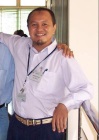 IR. HA. BAMBANG IRAWAN ES (Mr.)Authorized, Certified and Sworn Legal Translator / Professional InterpreterEnglish, French & Indonesian, Nuclear Engineer